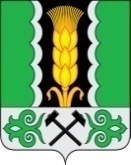 Российская ФедерацияРеспублика ХакасияАлтайский районАдминистрация муниципального образованияОчурский сельсоветПОСТАНОВЛЕНИЕ06 июня 2019 г.			         		                                                    № 18/2с. ОчурыО внесении изменений в постановление № 104/1 от 14 октября 2016 г. «Об утверждении программы «Благоустройство территории муниципального образования Очурский сельсовет на 2017-2020 годы»В соответствии со статьей 14 Федерального закона Российской Федерации от 06 октября 2003 года №131-ФЗ «Об общих принципах организации местного самоуправления в Российской Федерации», статьёй 179 Бюджетного Кодекса Российской Федерации, постановлением администрации муниципального образования Очурский сельсовет от 18 октября 2013 № 41 «Об утверждении Порядка принятия решений о разработке муниципальных программ и их формирования и реализации, Порядка проведения и критерии оценки эффективности реализации муниципальных программ в муниципальном образовании Очурский сельсовет», руководствуясь статьей 47 Устава муниципального образования Очурский сельсовет, администрация муниципального образования Очурский сельсовет ПОСТАНОВЛЯЕТ:Внести в постановление № 104/1 от 14 октября 2016 г. «Об утверждении программы «Благоустройство территории муниципального образования Очурский сельсовет на 2017-2020 годы» следующие изменения:- Пункт 8 паспорта муниципальной программы изложить в новой редакции:- пункт раздел III изложить в новой редакции:«III. ПЕРЕЧЕНЬ ПРОГРАММНЫХ МЕРОПРИЯТИЙПеречень программных мероприятий, сформированных в соответствии с изложенными целями и основными задачами:- раздел IV изложить в новой редакции:« IV. ОБОСНОВАНИЕ РЕСУРСНОГО ОБЕСПЕЧЕНИЯ ПРОГРАММЫ Объём финансирования программы из бюджета муниципального образования Очурский сельсовет до 2020 года составит 774,2 тыс.рублей, в том числе по годам:2017 год – 167,9 тыс. рублей; 2018 год – 426,9 тыс. рублей;2019 год – 117 тыс.рублей;2020 год – 62.4 тыс.рублей.2. Контроль за исполнением настоящего постановления оставляю за собой.Глава муниципального образованияОчурский сельсовет                                                                                     Л.В.Клевцова8.Объёмы и источники финансирования Общий объём финансирования Программы составляет 774,2 тыс.рублей, в том числе по годам:2017 год – 167,9 тыс. рублей; 2018 год – 426,9 тыс. рублей;2019 год – 400 тыс.рублей;2020 год – 62.4 тыс.рублей№ п/пНаименование мероприятияИсполнительСумма финансирования по годам, тыс. руб.Сумма финансирования по годам, тыс. руб.Сумма финансирования по годам, тыс. руб.Сумма финансирования по годам, тыс. руб.№ п/пНаименование мероприятияИсполнитель2017201820192020Приобретение контейнеров для хранения ТБО для учреждений Администрации, общественных остановок, местах отдыхаАдминистрация 0900Выявление и ликвидация несанкционированных свалокАдминистрация 98.315,856010Очистка территории водоохранных зон, мест массового отдыха от мусора и ТБО, косьба травыАдминистрация 37.825,6251Организация и проведение проверок и рейдов по соблюдению гражданами и хозяйствующими субъектами положений нормативно- правовых актов поселения в сфере охраны окружающей средыАдминистрация 0000Организация сбора и вывоза мусора и твёрдых бытовых отходов на территории поселенияАдминистрация 44,53522Сохранение и развитие зелёных зон на территории поселения (приобретение и высадка саженцев)Администрация 0002Установка ограждения территории сельского кладбища, детской площадкиАдминистрация 16.25,51015Акарицидная обработка территории Администрация 5,811,9127.4Приобретение инвентаря, спецтехники, оборудования и расходных материаловАдминистрация5,83,8255Создание социально значимых объектовАдминистрация поселения0350,700Итого: 774,2Итого: 774,2Итого: 774,2167,9426.911762.4